                                                             بسمه تعالی                                                           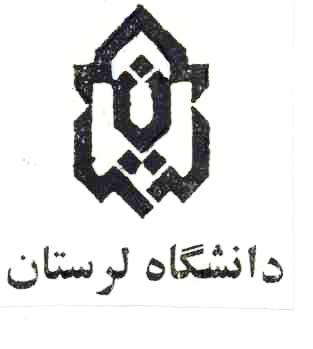 استادگرامی جناب آقای دکتر ******عضومحترم هیأت علمی دانشگاه لرستانبااهدای سلام وتحیاتاحتراماً بدینوسیله از حضرتعالی دعوت به عمل میآید درجلسه دفاع از پایان نامه خانم *****دانشجوی دکتری ***** به راهنمایی دکتر******و دکتر ****** درروز سه شنبه ***** رأس ساعت ** در دانشکده علوم پایه دانشگاه لرستان برگزار میگردد، به عنوان استاد ناظر ونماینده تحصیلات تکمیلی حضور به هم رسانید.باتشکریاسین عبدیمعاون آموزشی وتحصیلات تکمیلی دانشکده علوم پایهتحصیلات تکمیلی دانشگاهبایگانی